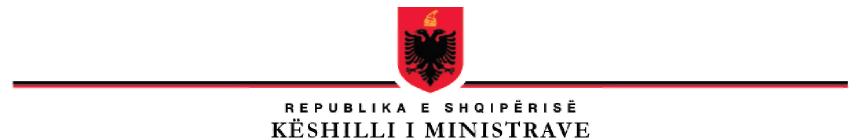 REPUBLIKA   E   SHQIPËRISËKUVENDIPROJEKTLIGJNr. _____._____.2022PËRDISA NDRYSHIME DHE SHTESA NË LIGJIN NR. 59/2014 “PËR KARRIERËN USHTARAKE NË FORCAT E ARMATOSURA TË REPUBLIKËS SË SHQIPËRISË”, I NDRYSHUARNë mbështetje të neneve 78 e 83, pika 1, të Kushtetutës së Republikës së Shqipërisë, me propozimin e Këshillit të Ministrave, Kuvendi i Republikës së ShqipërisëV E N D O S I:Në ligjin nr. 59/2014 “Për karrierën ushtarake në Forcat e Armatosura të Republikës së Shqipërisë”, i ndryshuar, bëhen këto ndryshime dhe shtesa:Neni 1Në nenin 5, shtohen pikat 13 dhe 14, me këtë përmbajtje:“13. Sportistë të nivelit të lartë” ka të njëjtin kuptim sipas përcaktimeve të ligjit nr. 79, datë 24.06.2017 “Për sportin”, i ndryshuar.14. “Gradë honorifike” është grada, e ndryshme nga gradat ushtarake të listuara në nenin 12 të këtij ligji, e cila i jepet sportistit të nivelit të lartë.”Neni 2Në nenin 12 bëhen ndryshimet dhe shtesat, si më poshtë:Në pikën 1, germa “ç”, togfjalëshi “Lloji i gradës “Ushtar I”, bëhet “Lloji i gradës “Kadet”;Pas pikës 4, shtohet pika 5, me përmbajtje:“5. Grada “Kadet” për efekt të pagesës njësohet me gradën “Ushtar I”.Neni 3Pas nenit 12, shtohet neni 12/1, neni 12/2 dhe neni 12/3, me përmbajtje, si vijon: “Neni 12/1Grada honorifike 1. Sportistit të nivelit të lartë i jepet grada honorifike me urdhër të ministrit të Mbrojtjes, me propozim të shefit të Shtabit të Përgjithshëm.2. Propozimi për dhënien e gradës honorifike bëhet nga një komision i posaçëm me përfaqësues nga Ministria e Mbrojtjes dhe një përfaqësues nga ministria përgjegjëse për sportin.3. Grada honorifike njësohet me gradën e ushtarakut aktiv vetëm për efekt trajtimi me pagë.4. Sportisti i nivelit të lartë mban gradën honorifike, sipas përcaktimeve të nenit 14 të këtij ligji.5. Grada honorifike i jepet sportistëve të cilët kanë arritur një nga rezultatet e përcaktuara në nenin 12/2 të këtij ligji dhe praktikojnë sport profesionist, sipas përcaktimeve të ligjit nr. 79, datë 24.06.2017 “Për sportin”, i ndryshuar.6. Pas shkëputjes nga sporti profesionist, sportistit të nivelit të lartë i ndërpritet marrëdhënia financiare me urdhër të ministrit të Mbrojtjes, me propozim të shefit të Shtabit të Përgjithshëm.7. Në rastet kur sportisti i nivelit të lartë, mbajtës i njërës prej gradave honorifike arrin një rezultat më të lartë, sipas të cilit merret një gradë honorifike më e lartë, me propozim të shefit të Shtabit të Përgjithshëm, me urdhër të ministrit të Mbrojtjes, i jepet grada honorifike më e lartë.Neni 12/2Klasifikimi i gradave honorifikeGradat honorifike, sipas rezultateve si sportist i nivelit të lartë janë:		Rezultati								Gradaa) Sportisti, i cili thyen rekord olimpik/botëror/evropian 				Kolonelb) Vendi i parë deri në vendin e tretë në Lojërat Olimpike/kampionat botëror 	Kolonelc)	Vendi i parë në kampionatin evropian						Kolonelç) Vendi i dytë deri në vendin e tretë në kampionatin evropian		      Nënkolonel d) Vendi i katërt deri në vendin e gjashtë në Lojërat Olimpike		      Nënkoloneldh) Vendi i shtatë deri në vendin e tetë në Lojërat Olimpike		      	   Majore)  Vendi i katërt deri në vendin e gjashtë në kampionate botërore 	     	   Major            ë)  Vendi i parë në Lojërat Mesdhetare						   MajorNeni 12/3Ministria e Mbrojtjes mbështet iniciativat për krijimin dhe funksionimin e shoqatave sportive në Forcat e Armatosura. Krijimi, organizimi dhe regjistrimi i tyre, bëhet sipas legjislacionit në fuqi për organizatat jofitimprurëse.”Neni 4Në nenin 26, pika 1, shkronja “b”, fjalët “kryerjen e një krimi me dashje zëvendësohen me fjalët “një krim të kryer me dashje apo vepër penale të kryer me pakujdesi, e cila cenon figurën dhe integritetin e Forcave të Armatosura”.Neni 5Në pikën 2, të nenit 27, pas fjalisë së dytë shtohen fjalët, si më poshtë: Pas togfjalëshit “Gjatë kësaj periudhe...”  shtohen fjalët  “...dhe deri në emërimin në detyrë...” Neni 6Hyrja në fuqiKy ligj hyn në fuqi 15 ditë pas botimit në Fletoren Zyrtare.KRYETARILindita  Nikolla